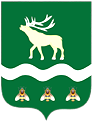 Российская Федерация Приморский крайДУМА ЯКОВЛЕВСКОГО МУНИЦИПАЛЬНОГО ОКРУГАПРИМОРСКОГО КРАЯРЕШЕНИЕ23 апреля 2024 года                     с. Яковлевка                               №  296- НПАО Положении об оказании поддержки социально ориентированным некоммерческим организациям, осуществляющим свою деятельность на территории Яковлевского муниципального округаВ соответствии с Федеральным законом от 06.10.2003 № 131-ФЗ «Об общих принципах организации местного самоуправления в Российской Федерации», Законом Приморского края от 05.12.2022 № 247-КЗ «О Яковлевском муниципальном округе Приморского края», Уставом Яковлевского муниципального округа, в связи с созданием Яковлевского муниципального округа и необходимостью формирования нормативной правовой базы Яковлевского муниципального округа Дума Яковлевского муниципального округаРЕШИЛА:          1. Утвердить Положение об оказании поддержки социально ориентированным некоммерческим организациям, осуществляющим свою деятельность на территории Яковлевского муниципального округа (прилагается).2. Признать утратившим силу решение Думы Яковлевского муниципального района от 26.12.2014 № 226-НПА «О Положении об оказании поддержки социально ориентированным некоммерческим организациям, осуществляющим свою деятельность на территории Яковлевского муниципального района».3. Настоящее решение вступает в силу после его официального опубликования.4. Опубликовать настоящее решение в газете «Сельский труженик» и разместить на официальном сайте Яковлевского муниципального округа в информационно-телекоммуникационной сети «Интернет».Председатель Думы Яковлевского муниципального округа                                                              Е.А. ЖивотягинГлава Яковлевского муниципального округа                                                               А.А. КоренчукПриложение УТВЕРЖДЕНОрешением Думы Яковлевскогомуниципального округаот 23.04.2024 № 296 - НПАПоложение об оказании поддержки социально ориентированным некоммерческим организациям, осуществляющим свою деятельность на территории Яковлевского муниципального округа1. Общие положении1.1. Настоящее Положение разработано в соответствии с Федеральным законом от 06.10.2003 № 131-ФЗ «Об общих принципах организации местного самоуправления в Российской Федерации», Федеральным законом от 12.01.1996 № 7-ФЗ «О некоммерческих организациях», Уставом Яковлевского муниципального округа (далее – Яковлевский округ) и определяет принципы и формы оказания поддержки социально ориентированным некоммерческим организациям, дополнительные виды деятельности некоммерческих организаций, относимых к социально ориентированным, а также полномочия органов местного самоуправления Яковлевского округа по оказанию поддержки социально ориентированным некоммерческим организациям, осуществляющим свою деятельность на территории Яковлевского округа.1.2. Настоящее Положение распространяется на некоммерческие организации, признанные в соответствии с законодательством Российской Федерации и настоящим Положением социально ориентированными некоммерческими организациями.1.3. Действие настоящего Положения не распространяется на отношения, участниками которых являются государственные корпорации, государственные компании, общественные объединения, являющиеся политическими партиями, государственные и муниципальные учреждения.2. Основные понятия, используемые в настоящем ПоложенииДля целей настоящего Положения используются следующие основные понятия:           2.1. Социально ориентированными некоммерческими организациями признаются некоммерческие организации, созданные в предусмотренном Федеральным законом от 12.01.1996 № 7-ФЗ «О некоммерческих организациях» формах (за исключением государственных корпораций, государственных компаний, общественных объединений, являющихся политическими партиями, государственных и муниципальных учреждений) и осуществляющие деятельность, направленную на решение социальных проблем, развитие гражданского общества в Российской Федерации, а также виды деятельности, предусмотренные статьей 31.1 Федерального закона от 12.01.1996 № 7-ФЗ «О некоммерческих организациях» и настоящим Положением.         2.2. Под некоммерческой организацией – исполнителем общественно полезных услуг понимается социально ориентированная некоммерческая организация, которая не является иностранным агентом, не имеет задолженностей по налогам и сборам, иным предусмотренным законодательством Российской Федерации обязательным платежам и соответствует одному из следующих требований:         1) оказание на протяжении не менее чем одного года общественно полезных услуг надлежащего качества;        2) надлежащая реализация проектов, предусматривающих осуществление деятельности по одному или нескольким приоритетным направлениям в сфере оказания общественно полезных услуг с использованием грантов Президента Российской Федерации, предоставляемых на развитие гражданского общества. 2.3. Оказание поддержки социально ориентированным некоммерческим организациям, осуществляющим свою деятельность на территории Яковлевского округа, - совокупность действий и мер, осуществляемых органами местного самоуправления Яковлевского округа в целях создания и обеспечения правовых, материально-технических, финансовых, информационных и организационных условий, гарантий и стимулов деятельности социально ориентированных некоммерческих организаций в Яковлевском округе.2.4. Получатели поддержки - социально ориентированные некоммерческие организации, получившие поддержку от органов местного самоуправления Яковлевского округа в установленном муниципальными нормативными правовыми актами порядке.3. Принципы поддержки социально ориентированныхнекоммерческих организаций в Яковлевском округе3.1. Поддержка социально ориентированных некоммерческих организаций в Яковлевском округе осуществляется на основе следующих принципов:1) законности - соблюдение норм действующего законодательства Российской Федерации;2) прозрачности - обеспечение равного права на получение поддержки всех социально ориентированных некоммерческих организаций;3) партнерства - совместное участие социально ориентированных некоммерческих организаций и органов местного самоуправления Яковлевского округа в решении социальных проблем, определении приоритетов социальной политики;4) целевого использования имущества Яковлевского округа, предоставляемого в рамках оказания поддержки;5) невмешательства органов местного самоуправления Яковлевского округа и их должностных лиц в деятельность получателей поддержки.Не являются вмешательством в деятельность получателей поддержки действия органов местного самоуправления Яковлевского округа по контролю за целевым использованием денежных средств, предоставляемых в рамках оказания поддержки.4. Виды деятельности, направленные на решение социальныхпроблем и развитие гражданского общества, относимые кдеятельности социально ориентированных некоммерческихорганизаций в Яковлевском округеОрганы местного самоуправления Яковлевского округа вправе оказывать поддержку социально ориентированным некоммерческим организациям, осуществляющим в соответствии с учредительными документами виды деятельности, предусмотренные статьей 31.1 Федерального закона 12.01.1996 № 7-ФЗ «О некоммерческих организациях», а также участие в охране общественного порядка на территории  Яковлевского округа.5. Формы, порядок и условия оказания поддержки социальноориентированным некоммерческим организациям в Яковлевском округе5.1. Органы местного самоуправления Яковлевского округа вправе оказывать социально ориентированным некоммерческим организациям округа поддержку в следующих формах:1) финансовая поддержка социально ориентированных некоммерческих организаций осуществляется в соответствии с законодательством Российской Федерации за счет средств местного бюджета путем предоставления субсидий в порядке и по основаниям, установленным Администрацией Яковлевского муниципального округа, и иных источников финансирования в соответствии с действующим законодательством Российской Федерации. Некоммерческим организациям – исполнителям общественно полезных услуг указанные субсидии предоставляются на срок не менее двух лет;2) имущественная поддержка социально ориентированных некоммерческих организаций осуществляется путем передачи во владение и (или) в пользование таким некоммерческим организациям муниципального имущества. Указанное имущество должно использоваться только по целевому назначению. Некоммерческим организациям – исполнителям общественно полезных услуг меры имущественной поддержки предоставляются на срок не менее двух лет.Администрация Яковлевского муниципального округа формирует и ведет перечень муниципального имущества, свободного от прав третьих лиц (за исключением имущественных прав некоммерческих организаций).  Муниципальное имущество, включенное в данный перечень, может быть использовано только в целях предоставления его во владение и (или) в пользование на долгосрочной основе (в том числе по льготным ставкам арендной платы) социально ориентированным некоммерческим организациям. Данный перечень имущества подлежит обязательному опубликованию в средствах массовой информации, а также размещению на официальном сайте Яковлевского муниципального округа в информационно-телекоммуникационной сети «Интернет».Порядок формирования, ведения, обязательного опубликования перечня муниципального имущества, а также порядок и условия предоставления во владение и (или) в пользование включенного в такой перечень муниципального имущества устанавливаются Думой Яковлевского муниципального округа.       Муниципальное имущество, включенное в перечень, не подлежит отчуждению в частную собственность, в том числе в собственность некоммерческих организаций, арендующих это имущество.       Запрещается продажа переданного социально ориентированным некоммерческим организациям муниципального имущества, переуступка прав пользования им, передача прав пользования им в залог и внесение прав пользования таким имуществом в уставный капитал любых других субъектов хозяйственной деятельности.          Администрация Яковлевского муниципального округа, оказавшая имущественную поддержку социально ориентированным некоммерческим организациям, вправе обратиться в арбитражный суд с требованием о прекращении прав владения и (или) пользования социально ориентированными некоммерческими организациями предоставленным им муниципальным имуществом при его использовании не по целевому назначению и (или) с нарушением запретов и ограничений, установленных настоящим Положением; 3) информационная поддержка социально ориентированных некоммерческих организаций осуществляется путем создания муниципальной информационной системы и информационно-телекоммуникационных сетей, а также обеспечения их функционирования в целях реализации государственной политики в области поддержки социально ориентированных некоммерческих организаций. Порядок оказания информационной поддержки социально ориентированным некоммерческим организациям устанавливается Администрацией Яковлевского муниципального округа;4) консультационная поддержка социально ориентированных некоммерческих организаций осуществляется Администрацией Яковлевского муниципального округа путем проведения разъяснительной работы с представителями социально ориентированных некоммерческих организаций и общественности, размещения в средствах массовой информации и на официальном сайте Яковлевского муниципального округа в информационно-телекоммуникационной сети «Интернет» информационных материалов, проведения консультационных семинаров;5) поддержка в области подготовки, дополнительного профессионального образования работников и добровольцев (волонтеров) социально ориентированных некоммерческих организаций путем организации и содействия в организации подготовки, профессиональной переподготовки и повышения квалификации работников и добровольцев (волонтеров) социально ориентированных некоммерческих организаций по запросам указанных некоммерческих организаций, проведения обучающих, научных и практических мероприятий;6) размещение у социально ориентированных некоммерческих организаций заказов на поставки товаров, выполнение работ, оказание услуг для муниципальных нужд Яковлевского округа в порядке, предусмотренном Федеральным законом «О размещении заказов на поставки товаров, выполнение работ, оказание услуг для государственных и муниципальных нужд»;7) предоставление социально ориентированным некоммерческим организациям льгот по уплате налогов и сборов в соответствии с законодательством о налогах и сборах;8) предоставление юридическим лицам, оказывающим социально ориентированным некоммерческим организациям материальную поддержку, льгот по уплате налогов и сборов в соответствии с законодательством о налогах и сборах.5.2. Некоммерческие организации – исполнители общественно полезных услуг имеют право на приоритетное получение мер поддержки в порядке, установленном федеральными законами, иными нормативными правовыми актами Российской Федерации, а также муниципальными правовыми актами, принятыми Администрацией Яковлевского муниципального округа. 6. Полномочия органов местного самоуправленияЯковлевского муниципального округа по оказанию поддержкисоциально ориентированным некоммерческим организациям6.1. Полномочия Думы Яковлевского муниципального округа:1) утверждение решением о бюджете Яковлевского муниципального округа бюджетных ассигнований на реализацию мероприятий по оказанию поддержки социально ориентированным некоммерческим организациям;2) утверждение порядка формирования, ведения, обязательного опубликования перечня муниципального имущества, а также порядка и условий предоставления во владение и (или) в пользование включенного в такой перечень муниципального имущества;3) осуществление иных полномочий в соответствии с федеральным законодательством, законодательством Приморского края, Уставом Яковлевского муниципального округа. 6.2. Полномочия Администрации Яковлевского муниципального округа:1) установление порядка оказания поддержки социально ориентированным некоммерческим организациям по каждой форме поддержки;2) формирование и ведение муниципального реестра социально ориентированных некоммерческих организаций - получателей поддержки, в соответствии со статьей 31.2 Федерального закона от 12.01.1996 № 7-ФЗ «О некоммерческих организациях»; 3) разработка, утверждение и реализация муниципальных программ поддержки социально ориентированных некоммерческих организаций с учетом местных социально-экономических, экологических, культурных и других особенностей;4) установление порядка предоставления субсидий из местного бюджета на оказание финансовой поддержки социально ориентированным некоммерческим организациям;5) анализ финансовых, экономических, социальных и иных показателей деятельности социально ориентированных некоммерческих организаций, оценка эффективности мер, направленных на развитие социально ориентированных некоммерческих организаций на территории Яковлевского округа;6) создание муниципальной информационной системы и информационно-телекоммуникационных сетей и обеспечение их функционирования в целях реализации государственной политики в области поддержки социально ориентированных некоммерческих организаций;7) формирование, утверждение, ведение, опубликование в средствах массовой информации и на официальном сайте Яковлевского муниципального округа в информационно-телекоммуникационной сети «Интернет» перечня муниципального имущества, переданного во владение и (или) в пользование социально ориентированным некоммерческим организациям;8) осуществление иных полномочий в соответствии с федеральным законодательством, законодательством Приморского края, Уставом Яковлевского муниципального округа и муниципальными нормативными правовыми актами.7. Финансовое обеспечение         Финансовое обеспечение мероприятий по оказанию поддержки социально ориентированным некоммерческим организациям в Яковлевском округе является расходным обязательством Яковлевского округа и осуществляется за счет средств местного бюджета и иных источников финансирования в соответствии с законодательством Российской Федерации.